Accommodation within walking distance toMarino Institute of EducationApplewood B&B144 Upper Drumcondra Road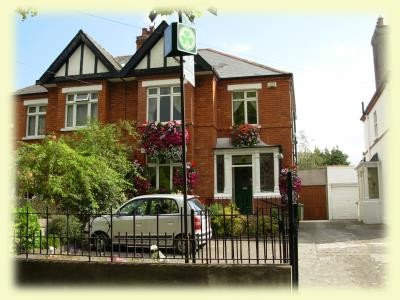 Dublin 9Tel: 00353 1 837 83 28http://www.applewood.ie/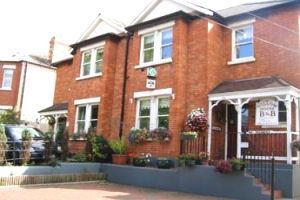 Willow house B&B                                                                           130 Upper Drumcondra RoadDublin 9Tel: 00353 1 837 57 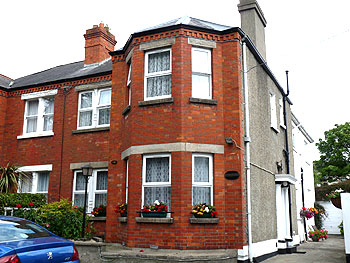 Baldara House 126 Upper Drumcondra RoadDublin 9Tel: 00353 1 836 86 68http://dirl.com/dublin/drumcondra/baldara-house.htmBonnington Hotel 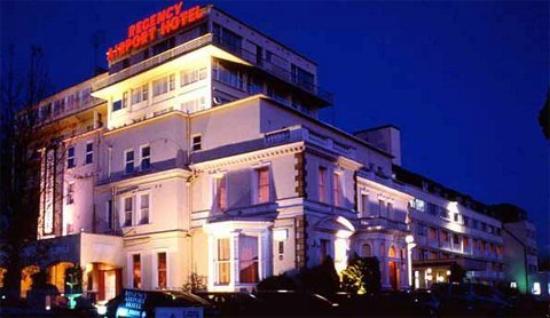 Swords Road Drumcondra Dublin 9Tel: 00353 1 837 15 31https://www.bonningtondublin.com/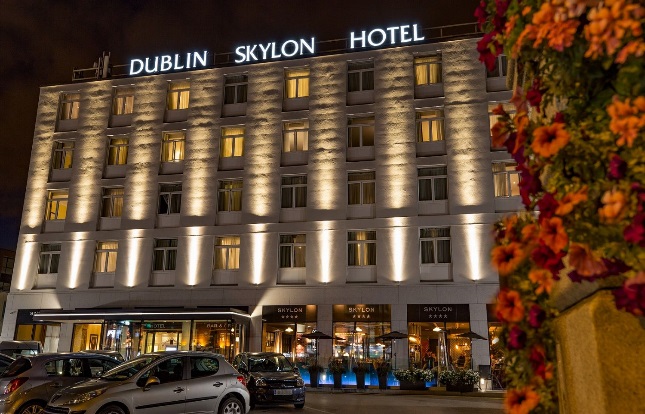 Skylon Hotel                                                  Upper Drumcondra RoadDublin 9Tel: 00353 1 884 39 00https://www.dublinskylonhotel.com/